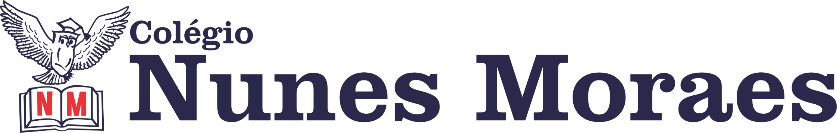 ►1ª AULA: 13h -13:55’   -   GEOGRAFIA        –   PROFESSOR  WERBSON FALCÃO   CAPÍTULO 17- A TERCEIRA REVOLUÇÃO INDUSTRIAL.Passo 01 – Acesse a aula online pelo Google Meet. (o link será enviado no início da aula).Caso você não consiga acessar a aula pelo GoogleMeet, comunique-se com a coordenação.  Assista à videoaula no link abaixo.https://www.youtube.com/watch?v=58vGNWSGtR4►2ª AULA: 13:55’-14:50’   - QUÍMICA   – PROFESSOR   RENATO DUARTE CAPÍTULO 16 - SAIS  (CORREÇÃO ATIVIDADE SALA)Passo 1 – Acessar o link do Google Meet para a aula online. Link disponibilizado no momento da aula.   Passo 2 – Efetuar a correção dos possíveis erros da atividade.Caso você não consiga acessar a aula pelo GoogleMeet, comunique-se com a coordenação. Acompanhe a correção das atividades pelos slides que o professor enviará para o grupo de whatsapp da sala. Anote suas dúvidas e pergunte ao professor na próxima aula. ►3ª AULA: 14:50’-15:45’  -  GEOGRAFIA        –   PROFESSOR WERBSON FALCÃO      CAPÍTULO 17- A TERCEIRA REVOLUÇÃO INDUSTRIAL.Passo 01- Assistir aos vídeos curtos.III Revolução IndustrialLink: https://www.youtube.com/watch?v=daKc1rzs_3M&t=10sToyotismoLink: https://www.youtube.com/watch?v=Rpwn5duYKVoPasso 02-  Responder às questões das Atividades para Sala.*Envie foto dessas atividades  para BETH GIRÃO. Escreva a matéria, seu nome e seu número em cada página.►INTERVALO: 15:45’-16:10’   ►4ª AULA:   16:10’-17:05’ –    GRAMÁTICA      –   PROFESSORA  ALINE LANDIM CAPÍTULO 15 - ADJETIVOAcesse o link para a aula online e realize, junto com sua professora, os passos seguintes. Passo 01 - Resolução dos exercícios do capítulo 15- Página 14, 15 e 16*Envie foto dessas atividades  para BETH GIRÃO. Escreva a matéria, seu nome e seu número em cada página.Passo 02 - Correção da atividade.Caso você não consiga acessar a aula pelo GoogleMeet, comunique-se com a coordenação. Acompanhe a correção da atividade pelos slides que sua professora enviará para o grupo de whatsapp da sala. Anote suas dúvidas para perguntar na próxima aula. ►5ª AULA:   17:05’-18:00’ –  INT. TEXTUAL  – PROFESSORA JADNA HOLANDA  CAPÍTULO 17  - LÉXICO         PASSOS DAS ATIVIDADES:Passo 01 – Acessar a aula sobre o  Cap. 17 (parte 2) Léxico  -  pelo link disponível pelo Meet. Passo 02 – Acompanhar a aula pelos  slides  e págs. 25 e 26.Caso você não consiga acessar a aula pelo Google Meet, comunique-se com a coordenação.  Acompanhe a aula pelos slides que sua professora enviará para o grupo de whatsapp  da sala. Complemente com a leitura das páginas indicadas.  Passo 03 – Em “SALA”, resolver as questões 1, 2, 3 e 5 pp. 26 e 27.*Envie foto dessas atividades  para BETH GIRÃO. Escreva a matéria, seu nome e seu número em cada página.